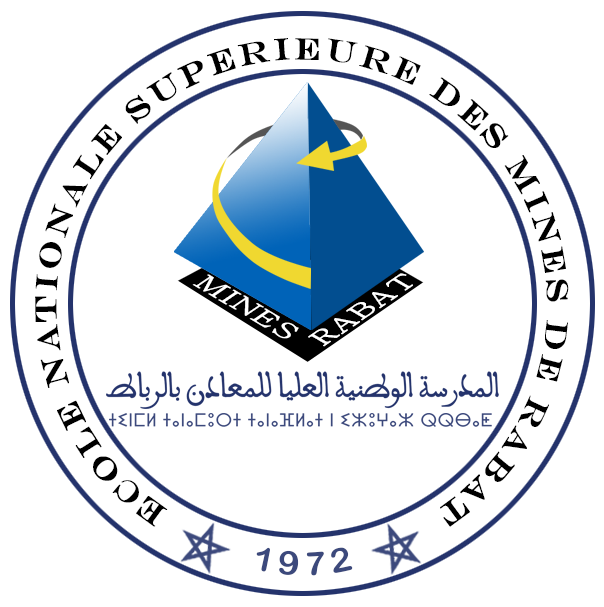 MINES RABATDEMANDE DE REINSCRIPTION (REINSCRIPTION (2ème et 3ème années)RAPPORT D’AVANCEMENT Informations Personnelles du doctorant :Nom : ................................................... Prénom : ……………………………………….….…… Année d’inscription : ………………….. Nationalité : ………………………………………   CNE : ……………………………………………………… Boursier (oui/non) :………………….. Tél : ……………………..……………………………..…………… Email : ……………………………………………@…………….……….……….............Situation professionnelle : 	 Etudiant			 Fonctionnaire		 SalariéEtat d’Avancement :Avis et Visas :                                                                    Intitulé de la thèseDirecteur de Thèse/ Co-directeur de ThèseI. Objectifs scientifiques restantsII. Objectifs scientifiques atteintsIII. Communications IV. PublicationsV. Formations complémentairesVI. Autres activitésVII. Rédaction de la thèseDirecteur de ThèseLe Directeur du Centre d’Etudes Doctorales